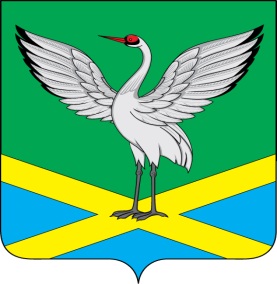 Совет городского поселения «Забайкальское» муниципального района  «Забайкальский район»IV-го созываРЕШЕНИЕ пгт. Забайкальск« 26 » февраля  2019 г.                                                                            № 152О признании утратившим силу решение Совета городского поселения «Забайкальское» № 203 от 17.02.2011 года.Рассмотрев протест прокуратуры Забайкальского района от 18.12.2018г,    руководствуясь  статьей 27  Устава городского поселения «Забайкальское»,  Совет городского поселения «Забайкальское» решил:1. Решение Совета городского поселения «Забайкальское» от 17 февраля 2011 года  № 203  «О принятии Положения о проверке достоверности и полноты сведений, представляемых гражданами, претендующими на замещение должностей муниципальной службы и муниципальными служащими городского поселения «Забайкальское» и соблюдения муниципальными служащими требований к служебному поведению» признать утратившим силу.2. Настоящее решение опубликовать в информационном вестнике «Вести Забайкальска».Глава городскогопоселения «Забайкальское»                                        О.Г.Ермолин